 Week 12                  Name:  __________________________Homework:  Monday, November 14, 2016TRY YOUR BEST!  SHOW ALL OF YOUR WORK!  NO WORK! NO CREDIT!Homework:  Tuesday, November 15, 2016TRY YOUR BEST!  SHOW ALL OF YOUR WORK! NO WORK! NO CREDIT!Homework:  Wednesday, November 16, 2016TRY YOUR BEST!  SHOW ALL OF YOUR WORK! NO WORK! NO CREDIT!Homework:  Thursday, November 17, 2016TRY YOUR BEST!  SHOW ALL OF YOUR WORK! NO WORK! NO CREDIT!1. President Obama is throwing a fundraising dinner. Each guest pays $250 to attend the dinner, but each dessert is $15 extra.  Jimmy spent $270 on himself, how many desserts did he buy?.Solve for the variable:Write an equation and solve. Jupiter has 18 moons. This is 2 times more moons than Neptune. How many moons does Neptune have?Write an equation and solve. If Kathy earns seven dollars per hour for a total of $21, how many hours did she work?Identify the slope and y – intercept of each equation. m = ________			b= _______m = ________			b= _______m = ________			b= _______Write the equation for the linear functions graphed below.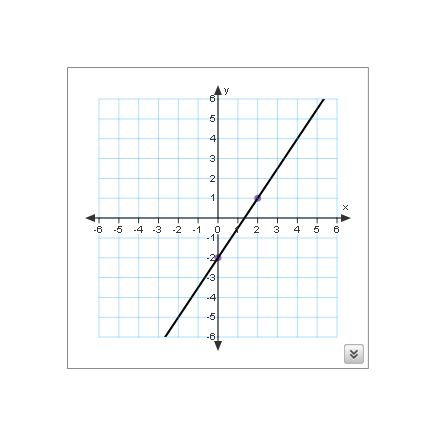 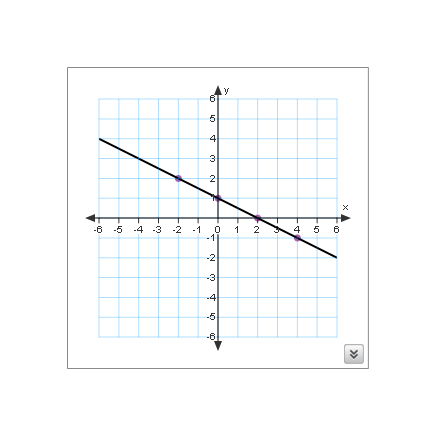 a)__________________  b)____________________The distance between Little Rock and Benton is 24 miles. That is triple the distance between Little Rock and Maumelle. What then is the distance between Little Rock and Maumelle?Bruce rents snowmobiles to tourists. He charges $135 for 4 hours and $202.50 for 6 hours. What is the hourly rate Bruce charges to rent a snowmobile?  A car rental company charges $39.99 per day plus $0.20 per mile.  Jill rented a car for one day and the charges were $47.39, before tax.  Use m for number of miles.  Write an equation.  Find how many miles Jill drove.Graph the equation 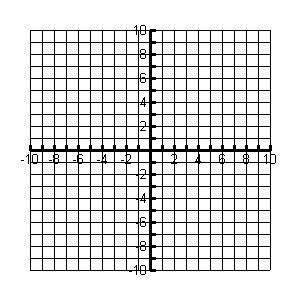 Simplify:Write the equivalent fraction for 0Graph the equation You go to the fair and it costs $5 to get inside. Then you buy 2 ticket booklets. You spent $25. How much did each booklet cost?Solve for the variable:    Convert the following linear equations to slope intercept form. (y = mx + b)a.) 6x + 2y  = -2                b.) 32 –4y = 20x     Simplify the following expressions:A.            B. Laura can purchase 10 notebooks and a $7 pack of pens for the same price as 8 notebooks, a $5 pack of pens, and a $10 backpack.  How much does each notebook cost?  Johnny bought 4 t-shirts for the same price and a tie for $8.  James bought one of the same t-shirts and spent $14 on a pair of socks.  If they each spent the same amount of money, how much did each t-shirt cost?